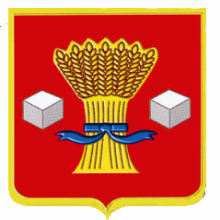 АдминистрацияСветлоярского муниципального района Волгоградской областиПОСТАНОВЛЕНИЕот 01.11. 2018    	               № 2014Об утверждении положения об общественной палате Светлоярского муниципального района Волгоградской областиВ целях обеспечения взаимодействия граждан Российской Федерации, проживающих на территории Светлоярского муниципального района Волгоградской области (далее - граждане), и некоммерческих организаций, созданных для представления и защиты прав и законных интересов профессиональных и социальных групп, осуществляющих деятельность на территории Светлоярского муниципального района Волгоградской области (далее - некоммерческие организации), с органами местного самоуправления Светлоярского муниципального района Волгоградской области, руководствуясь Уставом Светлоярского муниципального района Волгоградской области,п о с т а н о в л я ю:Образовать Общественную палату Светлоярского муниципального района Волгоградской области.Утвердить прилагаемое Положение об Общественной палате Светлоярского муниципального района Волгоградской области. Настоящее постановление вступает в силу со дня его официального опубликования.Отделу по муниципальной службе, общим и кадровым вопросам (Иванова Н.В.) направить настоящее постановление для размещения на официальном сайте администрации Светлоярского муниципального района и в районной газете «Восход»Контроль исполнения настоящего постановления возложить на управляющего делами администрации Светлоярского муниципального района Волгоградской области Шершневу Л.Н.Глава Светлоярскогомуниципального района                                                                 	Т.В. Распутинаисп. Шершнева Л.Н.УТВЕРЖДЕНОПостановлением администрации Светлоярского муниципального района от _______ 2018 № ______Положение об Общественной палате Светлоярского    муниципального   района Волгоградской области
                                        Статья 1. Общие положения1.1 Общественная палата Светлоярского муниципального района Волгоградской области (далее - Общественная палата) является коллегиальным совещательным органом, осуществляющим подготовку предложений по решению наиболее важных вопросов экономического и социального развития Светлоярского муниципального района, защите прав и свобод граждан, проживающих в Светлоярском муниципальном районе Волгоградской области. 1.2 Общественная палата не является органом местного самоуправления Светлоярского муниципального района.1.3 Деятельность Общественной палаты осуществляется в порядке, предусмотренном Регламентом Общественной палаты. 1.4 Общественная палата формируется на основе добровольного участия в ее деятельности граждан и некоммерческих организаций.1.5 Общественная палата не является юридическим лицом.Статья 2. Правовая основа деятельности Общественной палатыОбщественная палата осуществляет свою деятельность на основе Конституции Российской Федерации, федеральных конституционных законов,  других федеральных законов, иных нормативных правовых актов Российской Федерации, Устава Светлоярского муниципального района Волгоградской области, настоящего Положения.Статья 3. Цели деятельности Общественной палаты 
Целями деятельности Общественной палаты являются:- обеспечение взаимодействия между органами местного самоуправления, общественными и религиозными объединениями, населением Светлоярского муниципального района;- достижение общественного согласия при решении вопросов местного значения;- поддержание устойчивого социально-экономического развития Светлоярского муниципального района. Статья 4. Задачи Общественной палаты 
Задачами Общественной палаты являются:- привлечение населения Светлоярского муниципального района  к активному участию в осуществлении местного самоуправления;- проведение общественной экспертизы проектов нормативных правовых актов Светлоярского муниципального района;- осуществление общественного контроля за деятельностью органов местного самоуправления Светлоярского муниципального района;- выработка рекомендаций, внесение предложений органам местного самоуправления Светлоярского муниципального района,  органам региональной власти Волгоградской области по наиболее эффективному решению вопросов местного значения;- выдвижение и поддержка гражданских инициатив, имеющих важное значение для Светлоярского муниципального района и направленных на защиту прав и свобод граждан, проживающих на территории Светлоярского муниципального района ;- привлечение общественных объединений для обеспечения реализации решений органов местного самоуправления Светлоярского  муниципального района.Статья 5. Полномочия Общественной палатыОбщественная палата:- инициирует общественное обсуждение наиболее значимых социальных и экономических проблем Светлоярского муниципального района- проводит общественную экспертизу проектов муниципальных правовых актов Светлоярского муниципального района;- направляет членов Общественной палаты для участия в работе комиссий Светлоярской районной Думы  Светлоярского муниципального района Волгоградской области;- обращается в установленном порядке за получением необходимых материалов и информации в федеральные органы государственной власти, органы региональной  власти Волгоградской области, органы местного самоуправления муниципальных образований Волгоградской области, общественные объединения;- осуществляет иные полномочия, предусмотренные настоящим Положением и Регламентом Общественной палаты.Статья 6. Состав Общественной палатыВ Общественную палату могут входить имеющие особые заслуги перед Светлоярским муниципальным районом представители политических партий, иных общественных объединений, профсоюзов, религиозных объединений, территориального общественного самоуправления, казачества, объединений предпринимателей и товаропроизводителей, иные заслуженные деятели образования, культуры, спорта, а также представители органов региональной власти Волгоградской области, органов местного самоуправления Светлоярского муниципального района.Общественная палата формируется в соответствии с настоящим Положением из _15_ членов, имеющих постоянное место жительства в Светлоярском муниципальном районе, достигших восемнадцатилетнего возраста.Статья 7. Статус члена Общественной палатыЧлены Общественной палаты осуществляют свои полномочия на неосвобожденной и безвозмездной основе.  Членами Общественной палаты не могут являться:- лица, признанные судом недееспособными или ограниченно дееспособными; - лица, имеющие неснятую или непогашенную судимость.7.3 Срок полномочий членов Общественной палаты начинается со дня первого заседания Общественной палаты и истекает через _3_ года со дня первого заседания Общественной палаты. За три месяца до истечения срока полномочий членов Общественной палаты глава Светлоярского муниципального района инициирует процедуру формирования нового состава Общественной палаты.  Полномочия члена Общественной палаты прекращаются досрочно в случае:- представления главе Светлоярского муниципального района письменного заявления о сложении своих полномочий;-  вступления в законную силу решения суда об объявлении его умершим, безвестно отсутствующим, недееспособным или ограниченно дееспособным;- вступления в законную силу в отношении него обвинительного приговора суда, содержащего в качестве меры наказания лишение свободы либо лишение права занимать определенные должности или заниматься определенной деятельностью; - выезда  за  пределы  территории  Светлоярского муниципального района на постоянное  место   жительства;- смерти.Статья 8. Порядок  формирования  Общественной палаты8.1 Глава Светлоярского муниципального района определяет кандидатуры _15_ жителей Светлоярского муниципального района, имеющих особые заслуги перед Светлоярским муниципальным районом, и предлагает им войти в состав Общественной палаты.8.2 Жители Светлоярского муниципального района, получившие предложение войти в состав Общественной палаты, в течение пятнадцати дней с момента получения такого предложения письменно уведомляют главу Светлоярского муниципального района о своем согласии  либо об отказе войти в состав Общественной палаты. В случае отказа кандидата войти в состав Общественной палаты, глава Светлоярского муниципального района предлагает другим кандидатам войти в состав Общественной палаты.   3. Глава Светлоярского муниципального района в течение десяти дней со дня получения ими письменного согласия утверждает кандидатуры членов Общественной палаты.Статья 9. Организация   деятельности   Общественной     палаты9.1 Первое заседание Общественной палаты должно быть проведено не позднее чем через _10_ дней со дня формирования правомочного состава Общественной палаты9.2 На первом заседании Общественная палата избирает из своего состава председателя Общественной палаты и по представлению председателя Общественной палаты - заместителя председателя Общественной палаты и секретаря, утверждает Регламент Общественной палаты.9.3 Постоянно действующим рабочим органом Общественной палаты является аппарат Общественной палаты. 9.4 Аппарат Общественной палаты формируется Общественной палатой самостоятельно из состава администрации Светлоярского муниципального района по согласованию с главой Светлоярского муниципального района. 9.5 Аппарат Общественной палаты координирует деятельность Общественной палаты в период между ее заседаниями. 9.6 Организационно-методическое и техническое обеспечение деятельности Общественной палаты осуществляет администрация Светлоярского муниципального района. 9.7 Заседания Общественной палаты ведет председатель Общественной палаты, а в его отсутствие - заместитель председателя Общественной палаты. 9.8 Заседание Общественной палаты считается правомочным, если на нем присутствует более половины от установленного числа членов Общественной палаты.9.9 Решения Общественной палаты принимаются большинством голосов членов Общественной палаты, присутствующих на заседании, оформляются протоколом и подписываются председательствующим на заседании.9.10 Решения Общественной палаты оформляются протоколом и доводятся до сведения заинтересованных органов местного самоуправления муниципальных образований Светлоярского муниципального района, общественных объединений.9.11 Решения Общественной палаты направляются главе Светлоярского муниципального района, в Светлоярскую  районную Думу, иным заинтересованным органам местного самоуправления Светлоярского муниципального района, общественным объединениям, средствам массовой информации.9.12 Решения Общественной палаты носят рекомендательный характер для органов местного самоуправления и должностных лиц Светлоярского муниципального района.9.13 По итогам работы Общественной палаты до начала второго квартала готовится ежегодный доклад, представляемый главе Светлоярского муниципального района, в Светлоярскую районную Думу. Доклад подлежит официальному опубликованию в средствах массовой информации Светлоярского муниципального района.Управляющий деламиадминистрации района   							Л.Н.Шершнева